poniedziałekwtorekśrodaczwartekpiątek
Informatykastworzenie własnej ikony – zad. 
było do 05.04. 
zad. sterowanie robotem – zad. 
do 04.05
Wychowanie fizycznepiramida żywienia – wysłać zdjęcieTest sprawności fizycznej (wysłać wynik)
j. polski Umieścić zadanie z lektury 
na padlecie – krzyżówka, rebus, test (łatwe) – było do 07.05.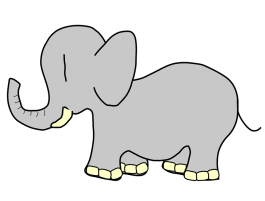 
MatematykaRozwiąż zadanie 3 ze str.235 
(z podręcznika).Prześlij mailem swoje pełne rozwiązanie (nie tylko odpowiedź)matematykaWychowanie fizyczne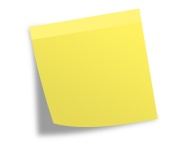 j. polski 
Wychowanie fizyczne
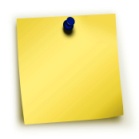 j. polskiPamiętaj o piątkowych konsultacjach na Zoomie! (trzeba zgłosić do Pani, że chcesz wziąć udział)przyroda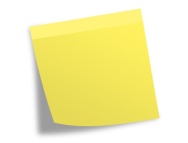 matematykaHistoriaWykonaj ćwiczenia z zeszytu ćwiczeń z podsumowania rozdziału III, str. 68-69. (praca zadana 
w terminie do 24.04)j. polski
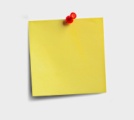 Plastyka

Kolaż – Fantastyczny ptak (praca
 do 22.05) – przesłać zdjęcieMuzykaZad. Jakie znacie obrzędy i zwyczaje ludowe?
j. angielski
Religia
matematykal. wychowawczaprzygotuję swój tygodniowy plan 
z zadaniami do wykonaniaReligiaZad. do 18 maja – wiadomości 
o Janie Pawle II (odpowiedzi 
na pytania) – wysłać do PaniTechnika

Zad. do 19.05 - wykonajcie makietę zgodnie ze wskazówkami 
z podręcznika, str.58-59.Wdż

brak danych - zadania są zakodowanePrzyrodabyło do 7 maja – rysunek w zeszycie  „Mojej małej ojczyzny” (to, co uważasz, że jest piękne w Twojej miejscowości lub okolicy).Wychowanie fizycznej. angielskiGrupa 1 – przekształcić 5 zdań twierdzących na przeczące (zdania są w zakładce –zad. z 14.05.
Grupa 2 – napisać 10 zdań (5 o tym, co jest blisko i 5 – o tym, co daleko) – zad. były do wysłania do 12.05j. polski
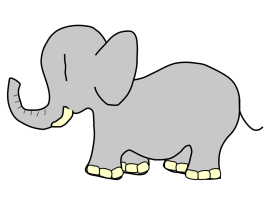 j. angielski
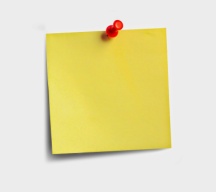 